“Mixer” size and control BugWindows 10 Home HP pavilion Laptop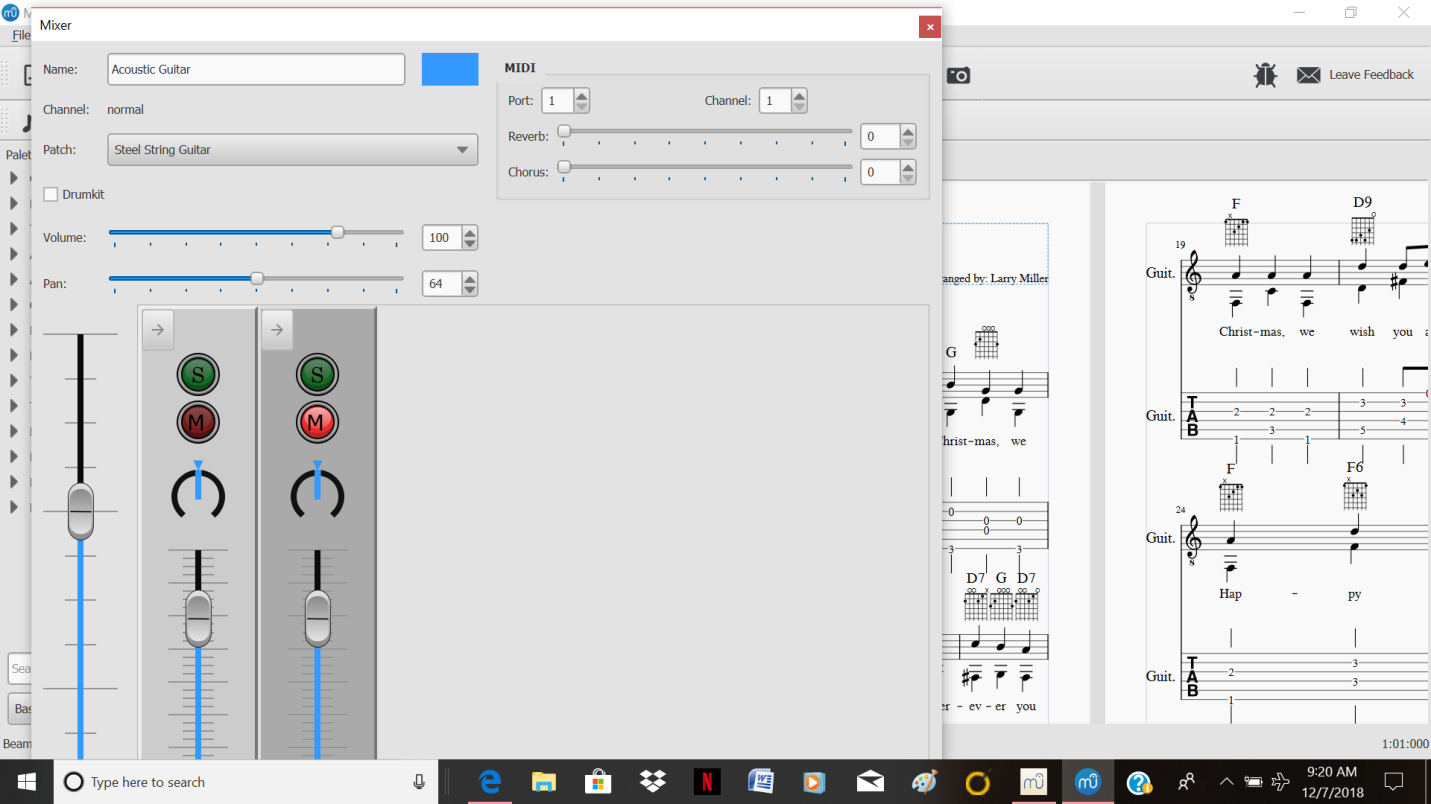 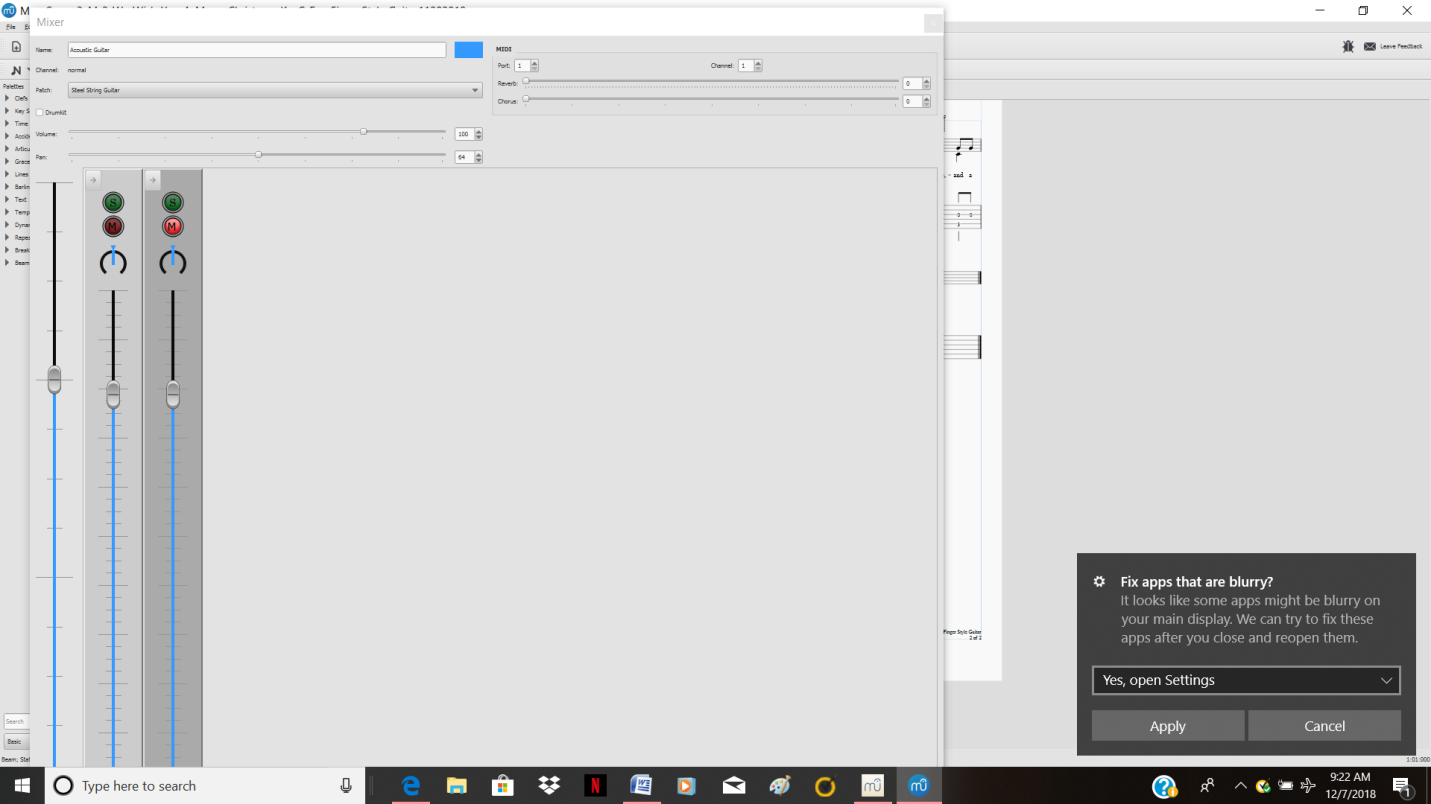 “Mixer” size and control BugWindows 10 Home HP pavilion LaptopWhen I try to click the edges to resize sometimes it closes it out and will not reselect without restarting MuseScore 3 beta. The mixer panel seems to always be  too large for the screen. Can’t see the bottom of the Mixer panel.The Mixer will not resize when I am at 150%. It seems to partially work if I keep my screen size at 125%. However for my eye sight this is too small to work with.